Scoil Naomh Eltin Home-School AssignmentsClass Level: 5th Class            Week Beginning: Monday 25th MayDear students and parents,We have come to the last week of May already.  As is tradition, June will be a month when the books, which you have diligently used for the past number of weeks, will take a back seat to some other activities and challenges we have planned.  Alas, June is another week away.  Please keep up the great effort you have put into the assignments so far.Padlet WebsiteLinks are updated weekly and include resources to help with maths, english and gaeilge as well as some other challenges.https://padlet.com/SNE5th2020/xikutk3t4inkesggWhat’s new this week?Last week we included a coding challenge. If you didn’t see it, take a look now and give it a go this week.  All parents have been emailed log in information by Ms O’Sullivan.  If you did not receive this please email Ms O’Sullivan.We are also recommending that all students sign up for GetEpic.com. This website and app have free access to e-books and audiobooks. Some 5th class students have already tried it out and highly recommend it! We have established an educator account. If you would like free access simply email Mr Murray. Only parent email accounts can be set up. We cannot share your email with the website until you request access (GDPR).Don’t forget to stay in touch by email with any queries or updates for us,Ms O’Sullivan & Mr Murray Orla.osullivan@scoilnaomheltin.ie                          Liam.murray@scoilnaomheltin.ieCode.org Set up Instructions: For parents: Like all the assignments we provide, this is optional. If you believe it will be of benefit to your son/daughter and (possibly more importantly) if you have the laptop, WiFi and time for it, then give it a go.Set up should be completed by parents as it requires consent to be provided to the Privacy Policy and Terms and Conditions. You will need your child’s password to sign in. These will be emailed to you. If you do not receive your password please email me at orla.osullivan@scoilnaomheltin.ieGo to https://studio.code.org/sections/WGLDXK and click on their nameType in their secret words and then click 'Sign in'.At the top of their homepage, your student can continue the course that has been assigned They can also create their own games or artwork in the Project Gallery or check out code.org/athome for ideas for things to work on at home.For each lesson there is a 2minute video, I would strongly suggest that you watch this before trying out the lesson. I hope you enjoy having a go, the first challenge is to create a dance party. I can’t wait to see what crazy characters you have dancing the day away 😊 See parent letter here:   https://studio.code.org/teacher_dashboard/sections/2806881/parent_letter  Busy at Maths Answers: 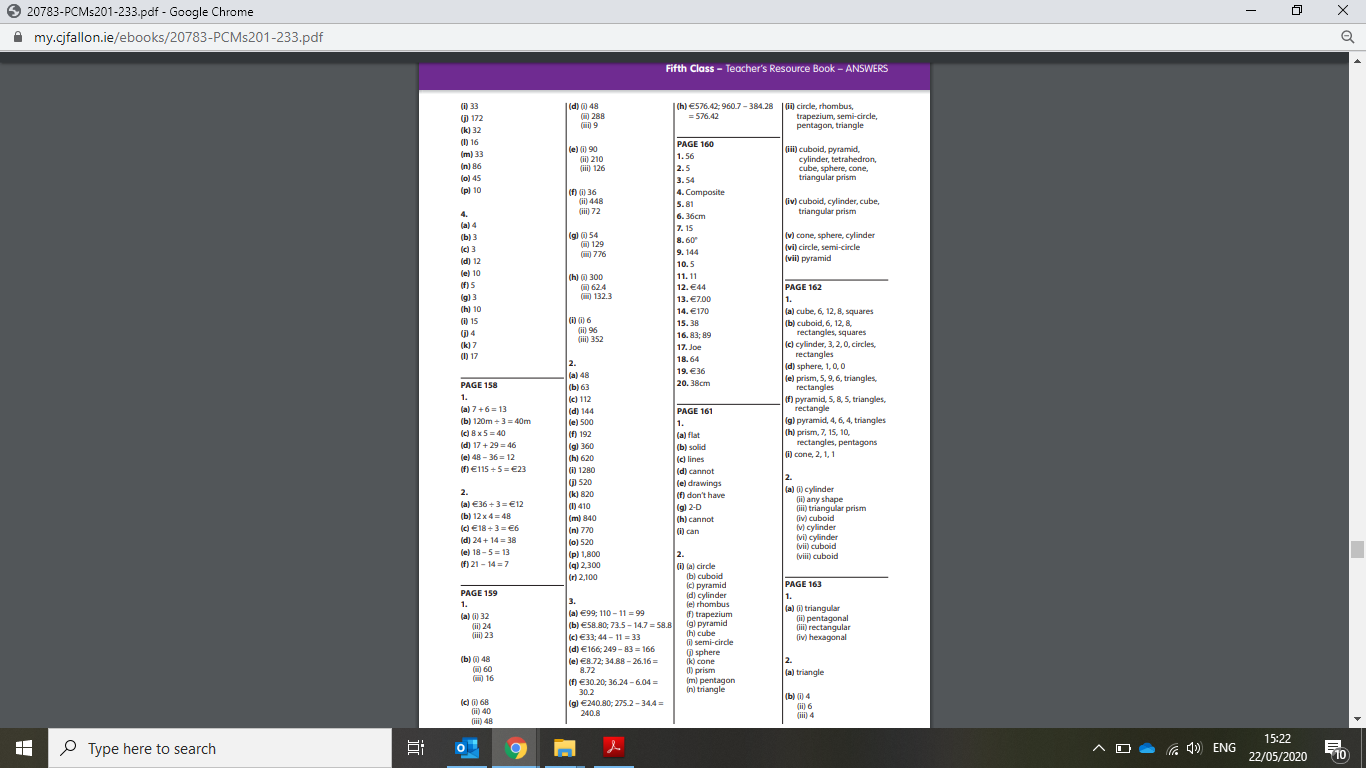 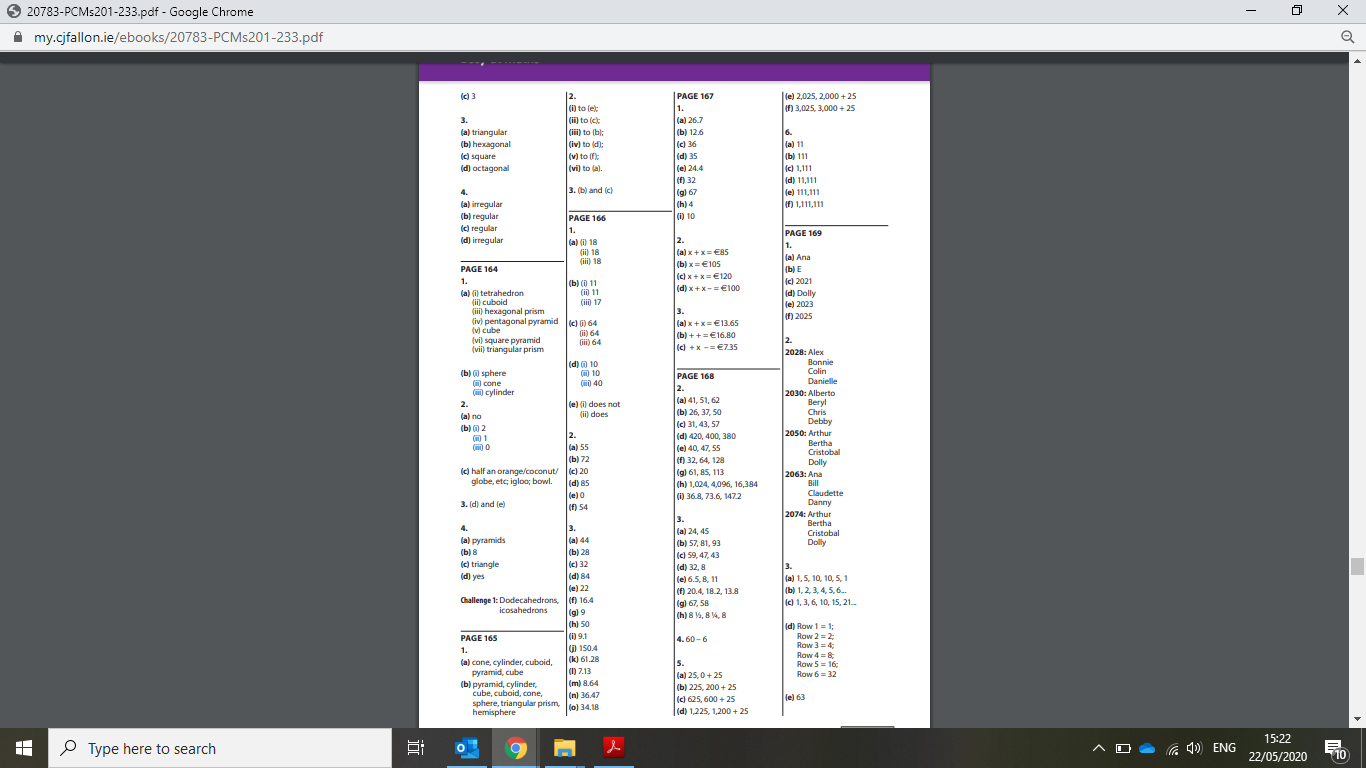 May 25th to 29th Optional ChallengesMay 25th to 29th Optional ChallengesPELet’s Get ActiveOur very own PE coach, Clare, has made the first in a series of weekly PE lessons on YouTube. The video is 8 minutes long but you’ll have to stop and start the video to complete all the activities. Could you make your own PE video . . .? CodingWe have added a Something Different section to the Padlet. Take a look! This week it has a video and link to Code.org a fun website to teach you the basics of coding. It has an entire course suitable for 5th class students with coding puzzles and challenges. Some students may be familiar with scratch, code.org is very similar.MathsManga High 4 MayThe school is attempting to reach an amazing goal of being one of the top 50 schools in Britain and Ireland at Manga High in May. We are currently in 43rd place with 2 weeks to go. By earning points on Manga High you will contribute to the entire school’s score!ArtIT Sligo has opened a new department, the Yeats Academy in Art, Design and Architecture, and have launched an art competition for primary and secondary school students to celebrate.  The competition is different as it can be completed using a variety of mediums - Fine Art, Picture, Textile, Photography, collage, any medium is allowed as is the use of visual aids from photographs, newspaper cuttings etc. See the link in the padlet for more information. The deadline is May 29th.RelaxTake a look at the “Relaxation Time” section of the Padlet - you might have to scroll sideways. It includes:A link to some videos of guided meditationA downloadable PDF with some some activites to promote gratefulness and coping skills during Covid-19A link to a website where you can play chess with friend ChessWe have set up a weekly online chess tournament on lichess.org just for Scoil Naomh Eltin students. Simply register on the website, email Mr Murray the username created and he will add you to the school group. The students behind each username will be made know so you’ll know exactly which of your friends you’re playing!MondayMay 25hMaths: Busy at MathsThis week we will complete Chapter 32 – Capacity BAM pg 170Complete Questions 1, 2, 3 and challengesComplete one game on Manga High to help the school scoreEnglish:  Typing.com - one lesson per day (5-10 minutes) - can you increase your speed to 20 WPM?Reading: email Mr Murray for access to a huge range of audiobooks and ebooks on GetEpic.comTreasury 5: Read p84 and answer questions A:1-8 in your copybookGaeilge: Duolingo - it’s never too late to startCúla 4 ar Scoil: TG4 every day at 10.00amBua na Cainte lch 177 –  Airgead Féach ar lch 177. Freagair na ceisteanna os ard. Try saying the answers. RTÉ Home School Hub Monday - Múinteoir Clíona is going to show how movement can be used in the art of storytellingTuesdayMay 26thMaths: Busy at MathsBAM pg 171 - changing from fractions to decimals, see pg 77 if you need to revise (changing fractions to decimals using tenths and hundredths)Questions 1 – 4 (a) - (d) of each question. Complete one game on Manga High to help the school scoreEnglish: Typing.com - one lesson per day (5-10 minutes) - can you increase your speed to 20 WPM?Reading: email Mr Murray for access to a huge range of audiobooks and ebooks on GetEpic.comListen to the tutorial and rap song on Alliteration (by Daniel Radcliffe!)Treasury 5: p86 complete all of pageGaeilge: 10 mins of DuolingoCúla 4 ar Scoil: TG4 every day at 10.00am Bua na Cainte lch 178 – san ollmhargadhÉist leis an scéal ar padlet, dean iarracht chun é a léamh - try reading after me. Freagair na ceistenna i do choipleabhar. RTÉ Home School Hub 
Tuesday - Today we look at climate change and the impact of deforestation with Múinteoir Clíona.
Wednesday May 27thMaths: Busy at MathsBAM pg 172 Question 1 – 3 and Maths fact Activities on padlet Complete one game on Manga High to help the school scoreEnglish: Typing.com - one lesson per day (5-10 minutes) - can you increase your speed to 20 WPM?Reading: email Mr Murray for access to a huge range of audiobooks and ebooks on GetEpic.comTake a look at the video on padlet regarding clausesTreasury 5: p87 A and B in workbook, C in copybookGaeilge: 10 mins of DuolingoCúla 4 ar Scoil: TG4 every day at 10.00amBua na Cainte lch 179 -Scéal, éist ar padlet agus bí ag léamh. RTÉ Home School Hub Wednesday - Tá an samhradh beagnach linn agus tá spleodar an nádúir le feiceáil mórthimpeall orainn. Inniu sa rang Gaeilge tá muid chun labhairt faoin samhradh!Thursday May 28thMaths: BAM – pg 173Question 1 – 6 and maths fact,Remember to make sure the decimal point is directly under when you are writing the questions into your books. Complete one game on Manga High to help the school scoreEnglish: Typing.com - one lesson per day (5-10 minutes) - can you increase your speed to 20 WPM?Reading: email Mr Murray for access to a huge range of audiobooks and ebooks on GetEpic.com Treasury 5: Book/Film Review (p88 and 89). Your task is to write a review of a book you have read or film you have watched recently. Write your first draft using the green box at the top of p89 as a guide. Remember, you job is to convince someone to read the book or watch the film. You must persuade.Gaeilge: 10 mins of DuolingoCúla 4 ar Scoil: TG4 every day at 10.00amSéideáin Sí - link on padlet. Rás sa spás - an aimsir laithreach, choose the correct verb in the present tense. RTÉ Home School Hub 
Thursday - Today we will learn all about the Renaissance period in Florence and all about the Gutenberg press.Friday May 29thMaths: BAM pg 174Question 1 and 2 only, this is revision of short and long multiplication and division. Use your cheat copy if you need to revise all the steps! Hint for long division: D.M.S.B. Watch tutorial on padlet Complete one game on Manga High to help the school scoreEnglish: Typing.com - one lesson per day (5-10 minutes) - can you increase your speed to 20 WPM?Reading: email Mr Murray for access to a huge range of audiobooks and ebooks on GetEpic.comTreasury 5: Book/Film Review (p88 and 89).  Ask someone in your household to read your review.  Did it convince them. Ask for feedback and write your improved second draft. Once satisfied with your writing email to your teacher. We’ll see does it persuade us!Gaeilge: 10 mins of DuolingoCúla 4 ar Scoil: TG4 every day at 10.00amSéideáin Sí - link on padlet. An Aimsir Láithreach - an rás abhaile Féach ar an físeán, watch the video ar dtús. Click ar IMIR to play this week’s game as Gaeilge.RTÉ Home School Hub 
Friday - We join forces with Team Ireland to bring you the ultimate school sports day in your own home! On your marks, set, go….